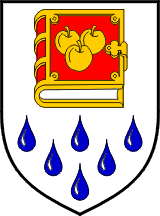 REPUBLIKA HRVATSKAZAGREBAČKA ŽUPANIJAOPĆINA BISTRAOSNOVNA ŠKOLA  BISTRAKLASA:602-02/16-01/149UR.BROJ:238-30-01-16-01Poljanica Bistranska, 22.09. 2016. g.Ravnatelj Osnovne škole Bistra donio je Odluku o raspisivanju pozivnog natječaja za prijevoz učenika u kino, kazalište i terensku nastavu.Natječaj je otvoren  od 22. rujna, a završava 29. rujna 2016. godine.Potrebno je dostaviti ponudu za sljedeće: Prijevoz učenika (kino, kazalište), na relaciji Bistra-Zagreb (trajanje Vašeg angažmana oko 4 sata)Cjelodnevni prijevoz učenika (Županijska natjecanja) na relacija Bistra-mjesta po Zagrebačkoj županiji za: a) bus od 50-56 sjedala, b) mini bus (cca 18-21 sjedala)Mole se svi zainteresirani ponuditelji da ponude dostave  osobno ili putem pošte u zatvorenim omotnicama sa naznakom "Ne otvaraj - za natječaj" na adresu Škole (Osnovna škola Bistra, Poljanica Bistranska, Bistranska 30, 10 298 D. Bistra).Ponude koje stignu izvan roka natječaja neće se razmatrati te će biti odbačene kao nepravodobne.									Ravnatelj:									Eduard Kovačević, v.r.